Государственное учреждение здравоохранения«Тульский областной наркологический диспансер №1»11 сентября 2016 года –Всероссийский День трезвости!Алкоголизм!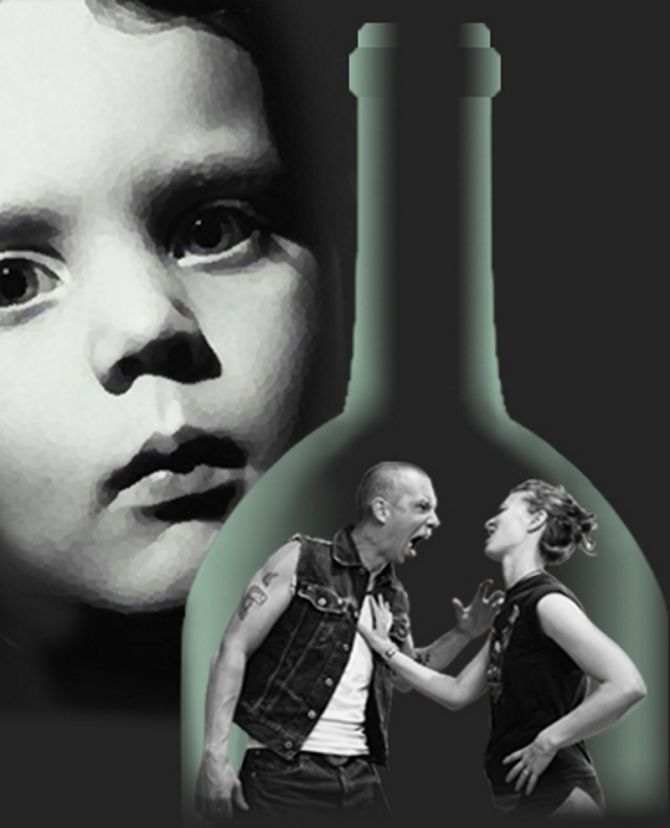       Алкоголизм-заболевание, обусловленное систематическим употреблением спиртных напитков;  постоянной потребностью в опьянении, расстройством психической деятельности, соматическими и неврологическими нарушениями, падением работоспособности, утратой социальных связей, деградацией личности.Причины алкоголизма:Физиологические причины алкоголизма напрямую связаны с особен6ностями строения и развития человеческого организма. А так как каждый человек по своей сути уникален, следовательно, и такие причины в большинстве своем уникальны. Здесь важно все: и возраст пьющего, и пол, и даже как ни странно, социальный статус.Социальные причины алкоголизма. Здоровье человека напрямую связано с его социальным положением, причем алкоголизм в равной мере возникает как при либеральном строе, так и в обществе с весьма жесткими законами и правилами.Психололгические причины алкоголизма во многом, опять-таки, зависит от индивидуальных особенностей. Это и характер человека, его склад ума, а также его способности приспосабливаться к жизни и окружающим.Употребление алкогольных напитков влияет на:-Мозг человека                                                     -Сердечно-сосудистую систему    	-Пищеварительную систему                                       -Мочевыделительную систему и т.д. 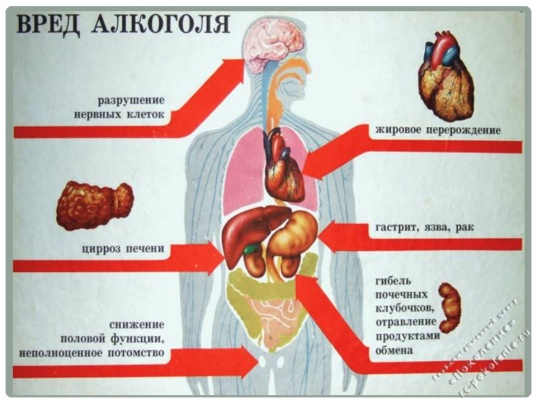 Стадии алкогольной зависимости:Первая стадия алкоголизма (длительность от 1года до 4-5лет)Вторая стадия алкоголизма (длительность 5-15лет)Третья стадия алкоголизма (длительность 5-10 лет)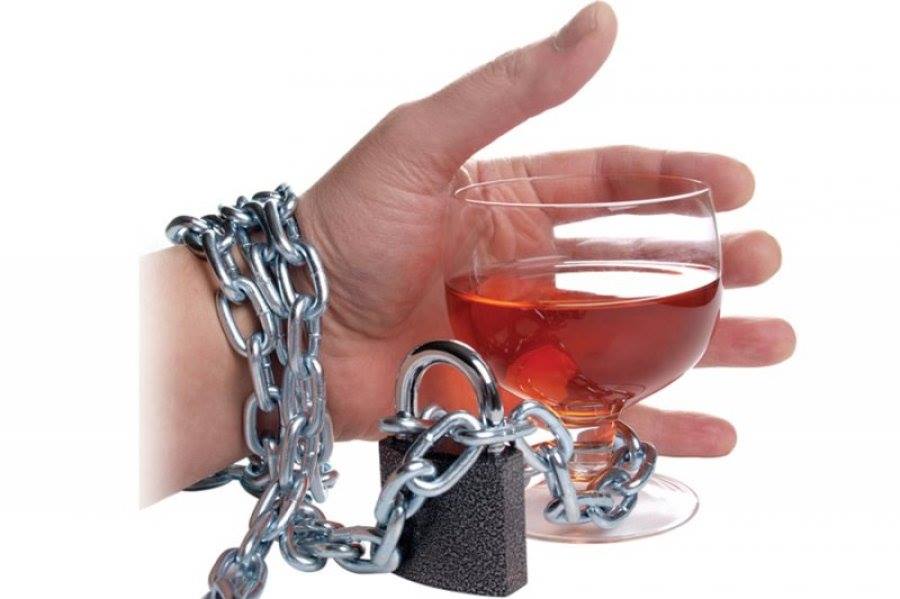 